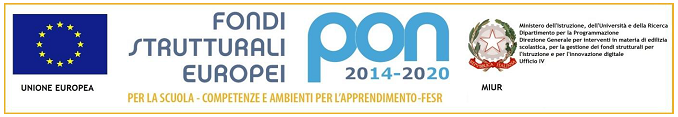 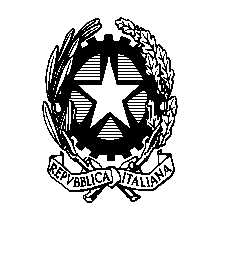 Ministero dell’istruzione, dell’università e della ricercaISTITUTO COMPRENSIVO “UBALDO FERRARI”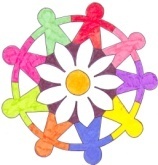 Via U. Ferrari 10 - 26022 CASTELVERDE (CR)Tel. 0372427005 – Fax 0372429495E-mail: info@iccastelverde.it – cric803006@istruzione.I.C. di Castelverde – Scuole Primarie di Brazzuoli e di Castelverde – a.s. 2017/18Prove d’ingresso per la Classe 3^GEOGRAFIAOBIETTIVI monitorati (prerequisiti)Distinguere gli elementi artificiali da quelli naturali.Ricavare coordinate osservando gli elementi in un reticoloConoscere e denominare correttamente i principali paesaggi geograficiTutte le prove vengono somministrate mediante schede (si vedano allegati), da completare in un tempo massimo di 2 ore.Le prove per gli alunni con disabilità o notevoli difficoltà di apprendimento subiranno adattamenti nei contenuti e nei tempi consentiti (si rimanda alla documentazione specifica delle classi).                 I prerequisiti delle prove verranno valutati utilizzando i termini: RAGGIUNTO (R) – DA CONSOLIDARE (C) – NON RAGGIUNTO (NR) come indicati nella Scheda di sintesi delle osservazioni.Prerequisito raggiunto: da 0 a 5 errori (prova superata).  Prerequisito da consolidare: da 6 a 8 errori (prova parzialmente superata).    Prerequisito non raggiunto: oltre gli 8 erroti (prova non superata).    Gli alunni verranno invitati all’autovalutazione delle loro competenze secondo i seguenti descrittori:Autovalutazione complessiva 1°) Vado alla grande!2°) Non c’è male, ma posso migliorare3°) Devo impegnarmi di più…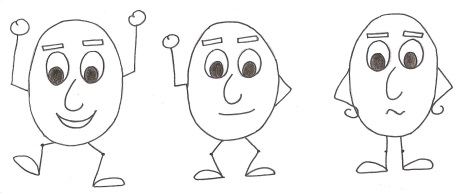 Gli insegnanti: Bianchi Cesarina, Capelli Fiorella, Fappanni Simone.Alunno __________________ Cl. 3^___    data ________________PROVA D’INGRESSO DI GEOGRAFIA ELEMENTI NATURALI ED ARTIFICIALI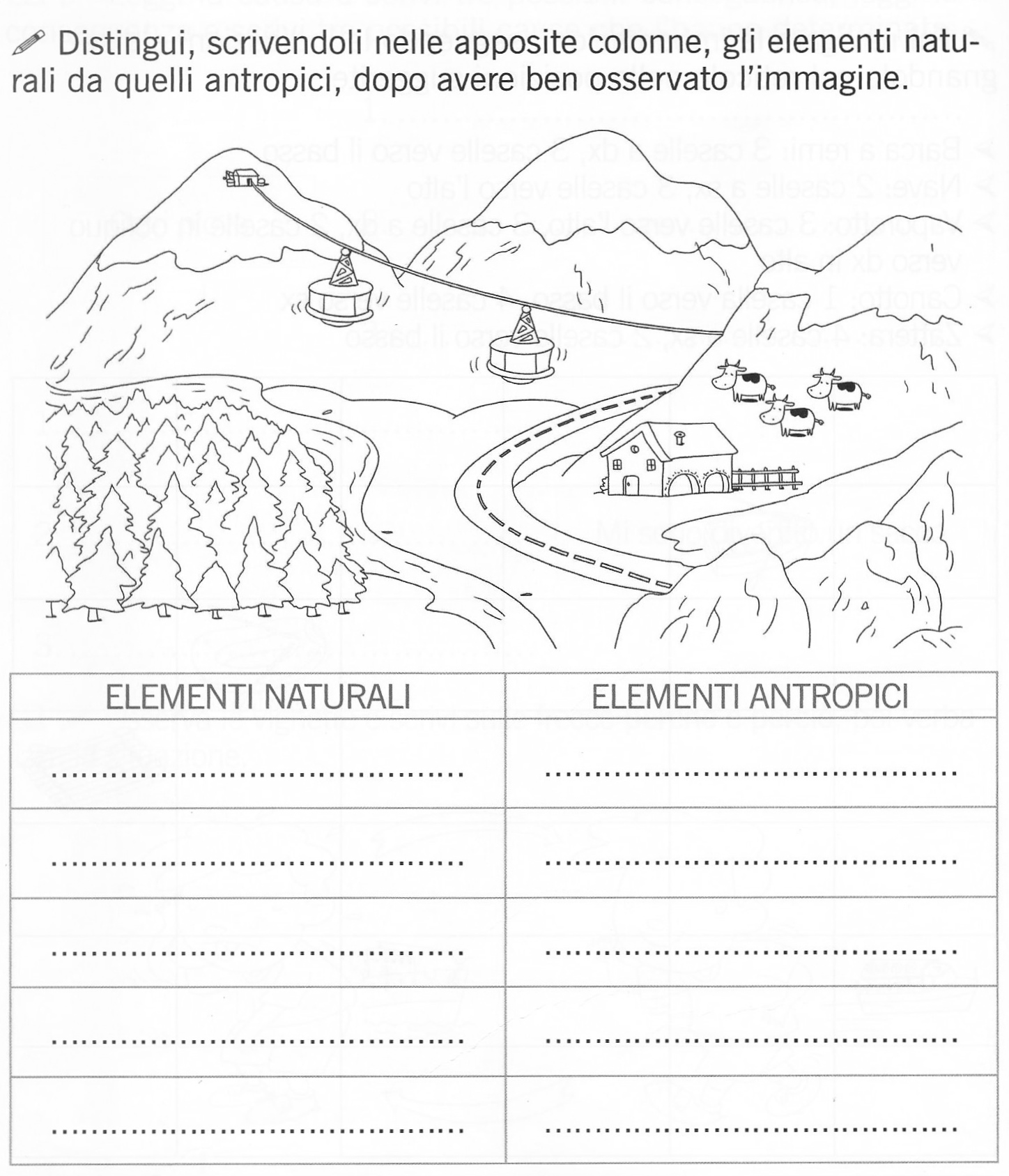 I PAESAGGI GEOGRAFICIScrivi sotto ad ogni disegno l’ambiente che rappresenta: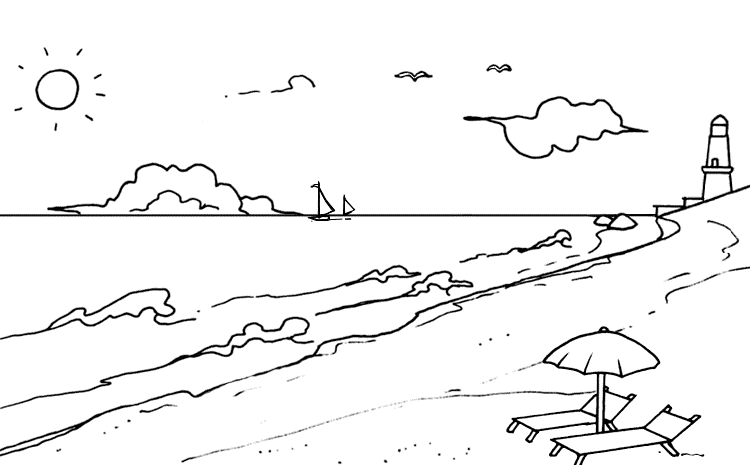 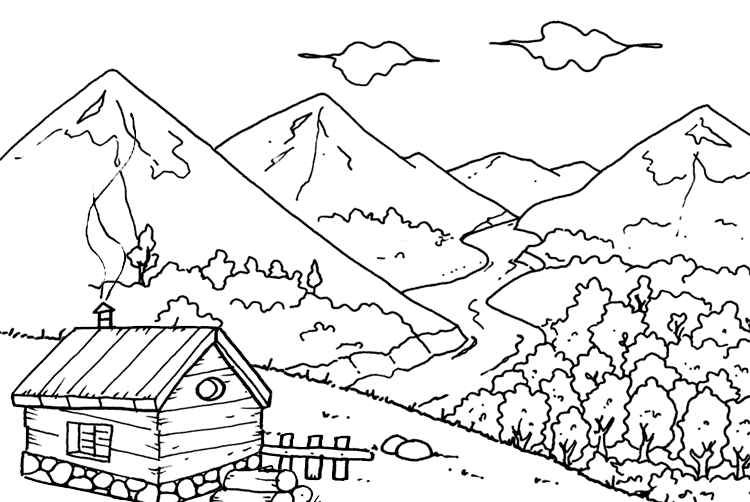 ________________________________               ________________________________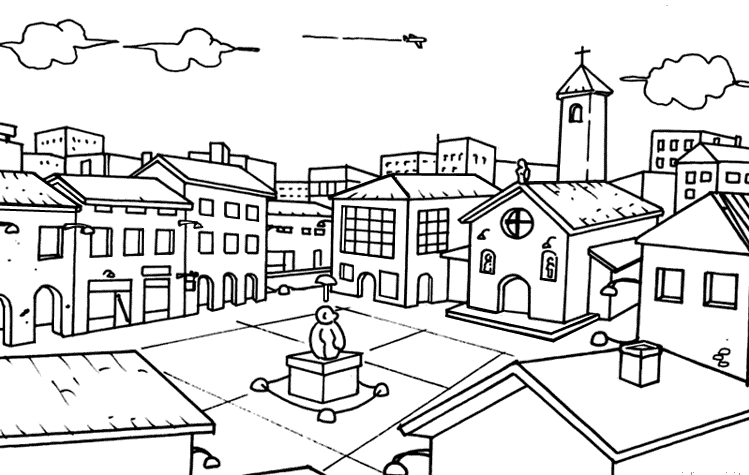 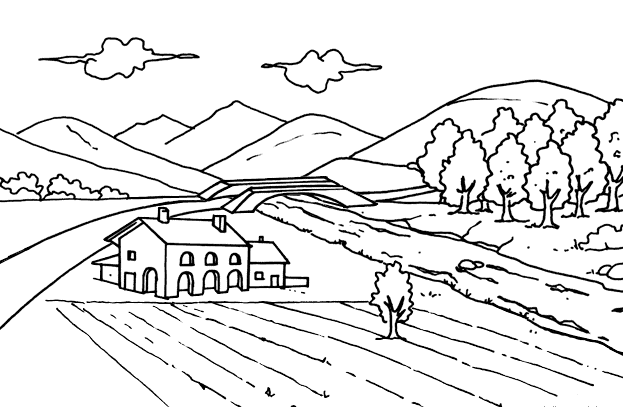 __________________________________        _________________________________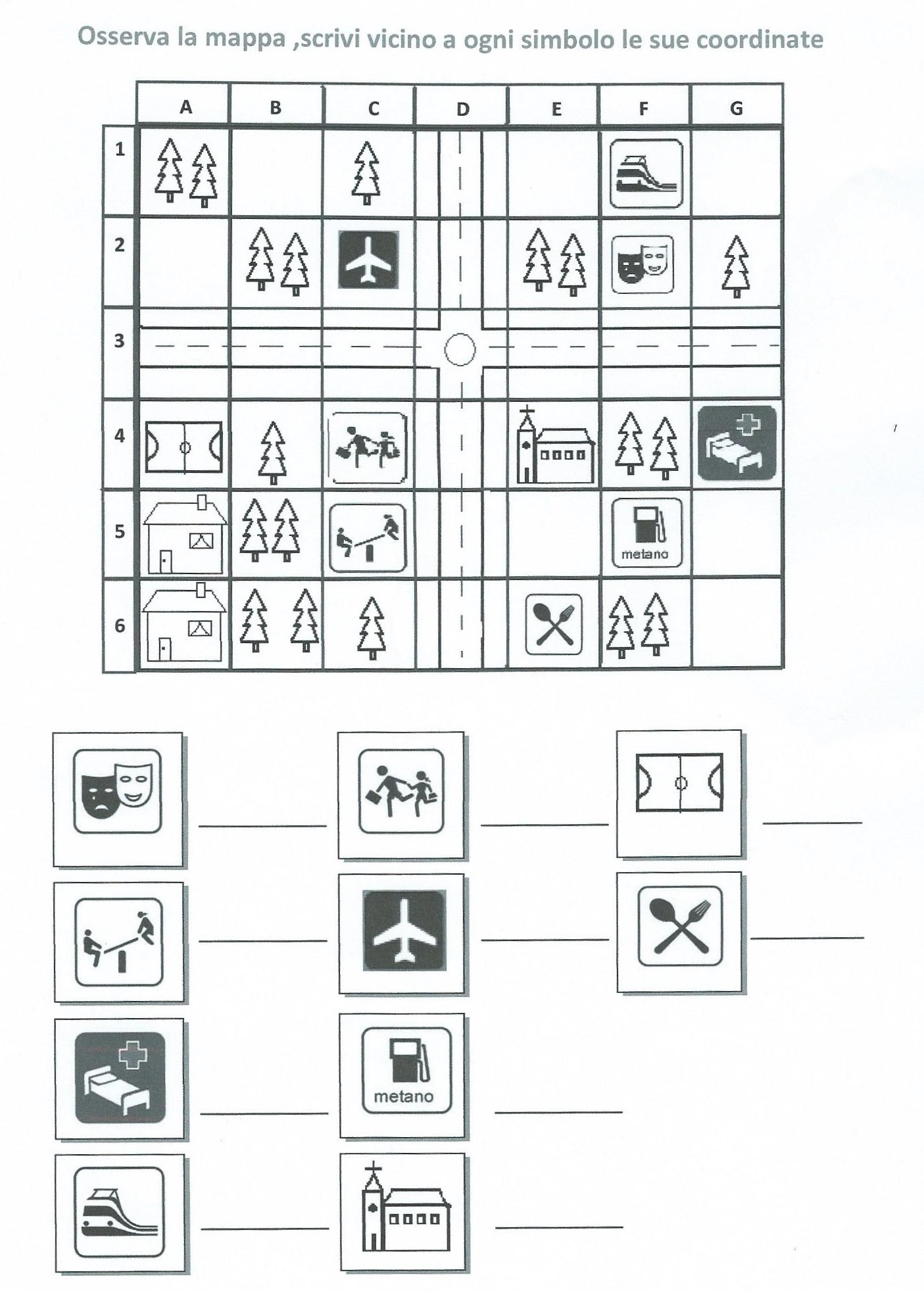 Alunno ______________________     Cl. 3^___                   data ________________AUTOVALUTAZIONE1°) Vado alla grande!2°) Non c’è male, ma posso migliorare3°) Devo impegnarmi di più…